Toplantı Adı (İç Paydaş)Öğrenci Akademik Danışmanları Bilgilendirme ToplantısıToplantı Tarihi / Saati /Yeri05.10.2022/ 13:00 – Dekanlık MakamıToplantı KatılımcılarıTüm Öğrenci Akademik DanışmanlarıGÜNDEM BAŞLIKLARIGÜNDEM BAŞLIKLARIÇOMÜ Önlisans/Lisans Öğrenci Danışmanlık Yönergesi ve Danışmanlık Uygulamaları hakkında bilgi aktarımıÇOMÜ Önlisans/Lisans Öğrenci Danışmanlık Yönergesi ve Danışmanlık Uygulamaları hakkında bilgi aktarımıGörüş ve Öneriler.Görüş ve Öneriler.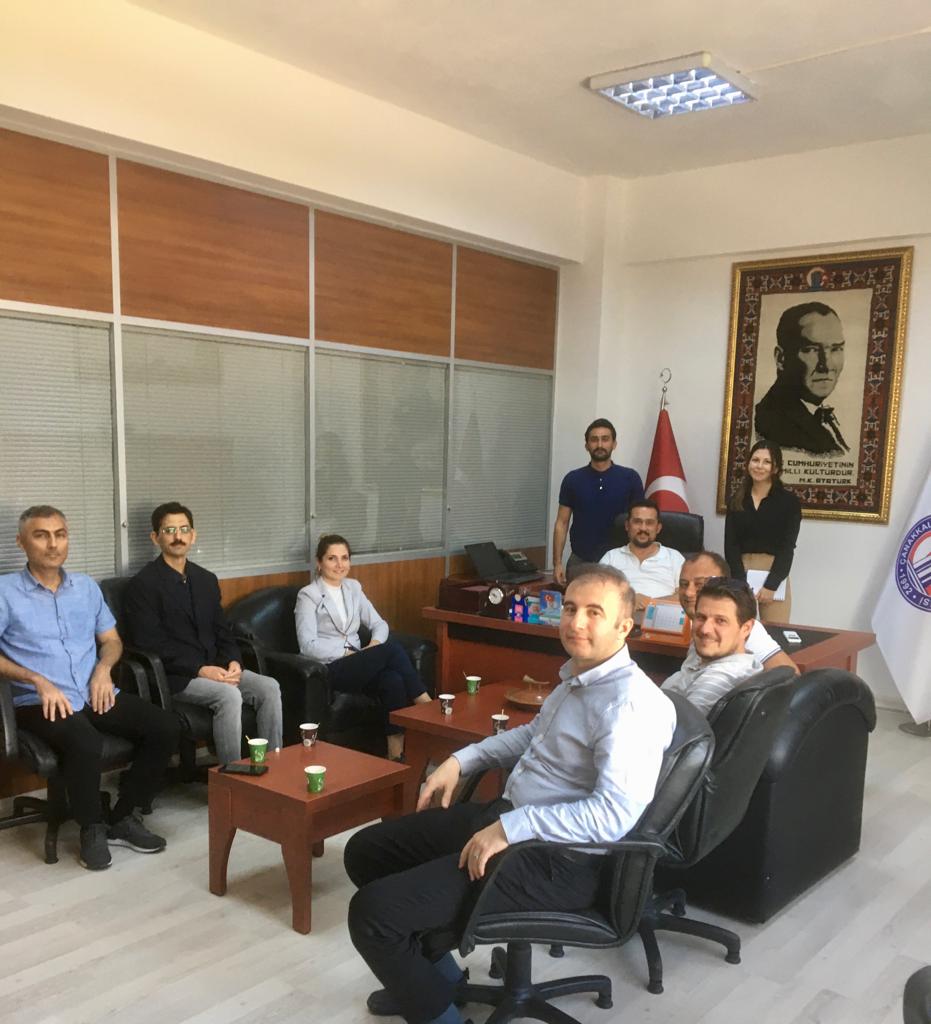 RAPOR: Fakültemiz programlarının tüm öğrenci akademik danışmanlarına yönelik yapılan bilgilendirme toplantısı Fakülte Dekanı Prof. Dr. Serdar KURT öncülüğünde ÇOMÜ Önlisans/Lisans Öğrenci Danışmanlık Yönergesi ve danışmanlık uygulamaları hakkında bilgilerin irdelenmesi, yapılacakların planlanması üzerine gerçekleştirilmiştir.  Bilgilendirme ardından öğretim elemanlarının yaşadıkları sorunlar dinlendi ve görüş ve önerileri alındı. Toplantıya ardından , fakülte idari personelinin de danışman görev ve sorumlulukları hakkında bilgilendirilmesi yapılarak  bu süreçteki rolleri aktarılmıştır.TOPLANTIYA KATILANLARTOPLANTIYA KATILANLARTOPLANTIYA KATILANLARProf. Dr. Serdar KURTDr. Öğr. Üyesi Can KÖSEDr. Öğr. Üyesi Emrah TOKGÖZDr. Öğr. Üyesi Seçil ÖztürkDr. Öğr. Üyesi Mustafa YILDIZDr. Öğr. Üyesi Onur ŞAYLANDr. Öğr. Üyesi Serkan Sertaç DOĞRUArş. Gör. Kübra YILMAZArş. Gör. İsmail TUNÇ